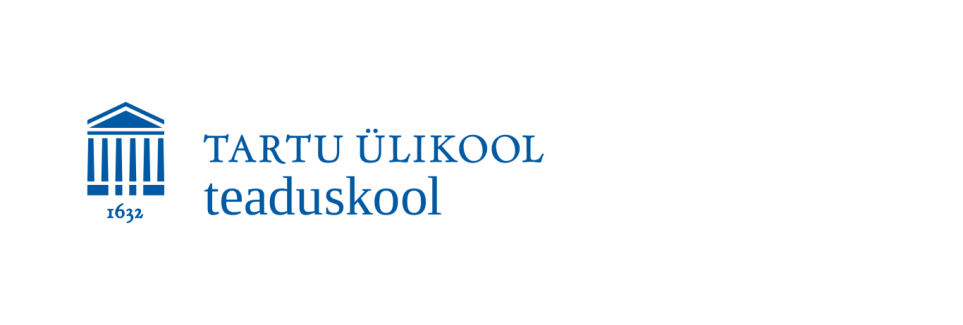 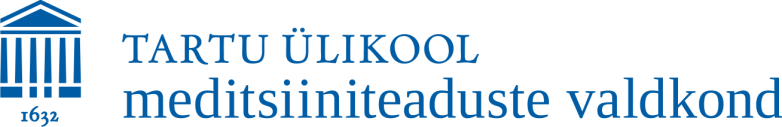 Minu keha ja ravimid 
TÜ meditsiiniteaduste  valdkonna e-kursus Moodle keskkonnas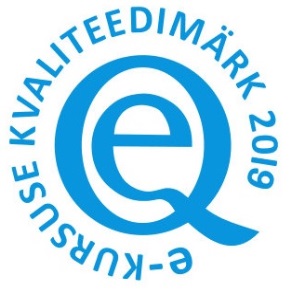 
Kursuse eesmärgiks on tekitada huvi terviseteaduste valdkonna vastu ning teha sissejuhatav tutvustus ravimiteadusesse;anda gümnaasiumiõpilastele uusi teadmisi inimese kehast, selle toimimisest ja mõjutamisest ravimite poolt;arutleda, millal on erinevate ravimite/toidulisandite manustamine mõistlik ja vajalik ning millal tuleks nendesse kriitiliselt suhtuda.Kursuse läbinud õpilane: on saanud ülevaate ravimite toimimise üldistest põhimõtetest;teab, kuidas mõjutavad kursusel tutvustatud ravimid keha talitlust on saanud ülevaate kursusel tutvustatud ravimite väärkasutuse korral esinevatest riskidestVastutav õppejõudMalle Kuum, dr. med. (arstiteadus), malle.kuum@ut.eeKursuse maht 2 EAPSihtrühm 12. klassi õpilased; loodus- ja meditsiiniklasside õpilased alates 11. klassist, kes on läbinud või läbimas gümnaasiumiastme inimese anatoomia ja füsioloogia kursust.Osavõtutasu üldhariduskooli õpilastele20 eurKursuse läbiviimise aeg6. jaanuar -   24. aprill  2020Osalejate piirarv100Hindamise vorm ja lõpetamise tingimusedMitteeristav (arvestatud, mittearvestatud, mitteilmunud); Kursus koosneb kuuest õpimoodulist, mis tuleb läbida kindlas järjekorras.Iga õpimooduli läbimiseks on vaja sooritada harjutustestid  ja koondtest. Harjutusteste saab lahendada piiramatu arv kordi, positiivse tulemuse jaoks on vaja vastata kõigile küsimustele õigesti;koondtesti positiivseks sooritamiseks tuleb saada 18 punkti 20-st.Kursuse lõpetamiseks tunnistusega tuleb sooritada positiivsele tulemusele kõikide õpimoodulite harjutustestid ja kontrolltestid.Kursusel osalemise kohta tõendi saamiseks tuleb etteantud ajaks sooritada positiivsele tulemusele vähemalt kolme  õpimooduli harjutustestid ja kontrolltestid.Kursuse teemad1.õpimoodul. Ravimid – mis need on? – dr. med. Malle KuumSissejuhatavas õpimoodulis selgitatakse kuidas toimib inimese organism, mis on haigus ja ravim ning mis toimub ravimitega meie kehas. Pikemalt peatutakse teemadel, mis kirjeldavad ravimite saamist, ravimite toimeid ja liikumist inimese kehas. Kursuse teemad2. õpimoodul. Mina ja meeleoluhäired – dr. med. Külli JaakoÕpimoodul annab lühikese ülevaate sellest, mis on meeleoluhäired, millised muutused ajus ning närvirakkude töös meeleoluhäirete korral tekivad ning milliseid ravimeid ja teisi ravimeetodeid meeleoluhäirete ravis kasutatakse. Kursuse teemad3. õpimoodul. Mina ja sõltuvust tekitavad ained – dr. med. Külli JaakoÕpimoodul annab lühikese ülevaate sellest, mis on sõltuvus ja millised muutused ajus uimastite tarvitamise korral tekivad. Lisaks antakse ülevaade mõningate enimlevinud uimastite toimetest täpsemalt. Kursuse teemad4. õpimoodul. Minu keha ja valu – prof. Anti KaldaÕpimoodul annab ülevaate sellest, mis on valu ja valuvaigistid ehk analgeetikumid. Käsitletavad teemad on valu tekke- ja tajumise mehhanismid, erinevad valuvaigistite grupid ning valu ja tundeaistingute vähendamiseks kasutatav üld- ja lokaalanesteesia.Kursuse teemad5. õpimoodul. Minu keha ja kehakaalu mõjutavad ained –dr. med. Malle KuumÕpimoodulis vaadeldakse, millest koosneb inimese keha ning millest sõltub selle kuju. Selgitatakse miks me sööme ning kuidas on söömine ja varude talletamine rasvkoena reguleeritud nii närvisüsteemi kui ka hormoonide poolt. Vaatleme, millal võib tekkida vajadus ravimite kasutamiseks ning milliseid vahendeid/ravimeid kasutada ei tohiks.Kursuse teemad6. õpimoodul. Mina ja antimikroobsed ained- dr. med. Malle KuumÕpimoodul annab lühikese ülevaate mikroorganismidest meie ümber ja nende poolt põhjustatud haigustest ning haiguste ravist erinevate antibiootikumidega. Mooduli käigus tutvustatakse põhjalikumalt enimlevinud antibiootikumirühmade toimemehhanisme, kasutamist ja kasutamisega kaasnevaid probleeme.